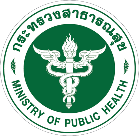 แบบประเมินบุคคลของชื่อ-นามสกุล ........................................................ตำแหน่ง/ระดับ.....................................................ตำแหน่งเลขที่.......................ส่วนราชการ........................................................................ขอประเมินบุคคลเพื่อแต่งตั้งให้ดำรงตำแหน่งตำแหน่ง/ระดับ.....................................................ตำแหน่งเลขที่.......................ส่วนราชการ........................................................................แบบประเมินบุคคล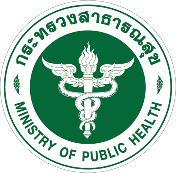 กรณีการเลื่อนไปแต่งตั้งให้ดำรงตำแหน่ง ระดับชำนาญงาน / ระดับอาวุโสส่วนที่ ๑ ข้อมูลเบื้องต้นของผู้รับการประเมิน๑.  ชื่อ-นามสกุล………………………………………………………………………………..………………………………………………………๒.  ตำแหน่ง(ปัจจุบัน) …………………………………………………………………… ตำแหน่งเลขที่ ……………………………………	งาน/ฝ่าย/กลุ่ม …………………………………………………………………………………………………………………….………………	กอง/ศูนย์/สำนัก ……………………………………………………………………………………………………………………………….…	ดำรงตำแหน่งปัจจุบันเมื่อ……………………………………………อัตราเงินเดือนปัจจุบัน ……………………………………..…๓.	ขอประเมินเพื่อแต่งตั้งให้ดำรงตำแหน่ง …………………………………………ตำแหน่งเลขที่ ………………………………...…	งาน/ฝ่าย/กลุ่ม ………………………………………………………………………………………………………………………………….…	กอง/ศูนย์/สำนัก ………………………………………………………  กรม ……………………………………………………………..…๔. ระยะเวลาการดำรงตำแหน่งในสายงานที่จะแต่งตั้ง ………………ปี…………เดือน๕. ประวัติส่วนตัว (จาก ก.พ. ๗)	เกิดวันที่ …………………………………… เดือน …………………………………… พ.ศ. …………………	อายุราชการ …………… ปี ………… เดือน6. ประวัติการศึกษา (ให้ระบุวุฒิทุกวุฒิที่ได้รับตั้งแต่แรกบรรจุ) 	คุณวุฒิและวิชาเอก			ปีที่สำเร็จการศึกษา			สถาบัน    (ปริญญา/ปริญญาบัตร)	………………………..………		……………….…………………	          ………….......….………………	………………………..………		……………….…………………	          ………….......….……………… 	………………………..………		……………….…………………	          ………….......….………………7.	ประวัติการรับราชการ (ให้ระบุตั้งแต่การจ้างงานประเภท พนักงานราชการ/ลูกจ้างชั่วคราว/พนักงานกระทรวงสาธารณสุข และข้าราชการ ตามแต่กรณี โดยให้แสดงเฉพาะกรณีที่เลื่อนระดับที่สูงขึ้น/การเปลี่ยนแปลงในสายงาน และส่วนราชการ พร้อมแนบสำเนา ก.พ.7) ส่วนที่ ๑ ข้อมูลเบื้องต้นของผู้รับการประเมิน (ต่อ)ส่วนที่ ๑ ข้อมูลเบื้องต้นของผู้รับการประเมิน (ต่อ)ส่วนที่ ๑ ข้อมูลเบื้องต้นของผู้รับการประเมิน (ต่อ)๘. หน้าที่ความรับผิดชอบของตำแหน่งที่ดำรงอยู่ หรือที่ได้รับมอบหมาย ณ ปัจจุบัน …………………………………………………………………………………………………………………………………………………………………………………………..……………………………………………………………………………………………………………………………………………………….. 9. ผลการปฏิบัติงานที่สอดคล้องเหมาะสมกับตำแหน่ง (ย้อนหลัง 2 ปีงบประมาณ)10. ผลสัมฤทธิ์ของงาน (ให้ระบุผลงานเด่นที่รับผิดชอบโดยย่อ จำนวน 1 เรื่อง จำนวน 5 – 15 หน้า) 
……………………………………………………………………………………………………………………………………………………………..…………………………………………………………………………………………………………………………………………………………….. 11. กรณีผลงานที่ทำร่วมกันหลายคน ให้ระบุสัดส่วนผลงานเป็นร้อยละ โดยมีคำรับรองจากผู้มีส่วนร่วม
ดำเนินการ เรื่อง “…………………...................................................................................................…………”	 ลำดับที่		ชื่อ-สกุล			ตำแหน่ง		สัดส่วนร้อยละ		ลายเซ็น		๑.	…………………….………        ………………………    ……………………………       ………………………		๒.	…………………….………        ………………………    ……………………………       ………………………		ขอรับรองว่าข้อรับรองว่าข้อความที่แจ้งไว้ในแบบฟอร์มนี้ถูกต้องและเป็นความจริงทุกประการ				(ลงชื่อ) .............................................................ผู้ขอรับการประเมิน					(...........................................................)				ตำแหน่ง ...............................................................				วันที่..............เดือน ............................พ.ศ. ................12. คำรับรองของผู้บังคับบัญชา            ขอรับรองว่าข้อมูลเกี่ยวกับการปฏิบัติงานของ นาย / นาง / น.ส. ........................................................เป็นความจริงทุกประการ๘. หน้าที่ความรับผิดชอบของตำแหน่งที่ดำรงอยู่ หรือที่ได้รับมอบหมาย ณ ปัจจุบัน …………………………………………………………………………………………………………………………………………………………………………………………..……………………………………………………………………………………………………………………………………………………….. 9. ผลการปฏิบัติงานที่สอดคล้องเหมาะสมกับตำแหน่ง (ย้อนหลัง 2 ปีงบประมาณ)10. ผลสัมฤทธิ์ของงาน (ให้ระบุผลงานเด่นที่รับผิดชอบโดยย่อ จำนวน 1 เรื่อง จำนวน 5 – 15 หน้า) 
……………………………………………………………………………………………………………………………………………………………..…………………………………………………………………………………………………………………………………………………………….. 11. กรณีผลงานที่ทำร่วมกันหลายคน ให้ระบุสัดส่วนผลงานเป็นร้อยละ โดยมีคำรับรองจากผู้มีส่วนร่วม
ดำเนินการ เรื่อง “…………………...................................................................................................…………”	 ลำดับที่		ชื่อ-สกุล			ตำแหน่ง		สัดส่วนร้อยละ		ลายเซ็น		๑.	…………………….………        ………………………    ……………………………       ………………………		๒.	…………………….………        ………………………    ……………………………       ………………………		ขอรับรองว่าข้อรับรองว่าข้อความที่แจ้งไว้ในแบบฟอร์มนี้ถูกต้องและเป็นความจริงทุกประการ				(ลงชื่อ) .............................................................ผู้ขอรับการประเมิน					(...........................................................)				ตำแหน่ง ...............................................................				วันที่..............เดือน ............................พ.ศ. ................12. คำรับรองของผู้บังคับบัญชา            ขอรับรองว่าข้อมูลเกี่ยวกับการปฏิบัติงานของ นาย / นาง / น.ส. ........................................................เป็นความจริงทุกประการ๘. หน้าที่ความรับผิดชอบของตำแหน่งที่ดำรงอยู่ หรือที่ได้รับมอบหมาย ณ ปัจจุบัน …………………………………………………………………………………………………………………………………………………………………………………………..……………………………………………………………………………………………………………………………………………………….. 9. ผลการปฏิบัติงานที่สอดคล้องเหมาะสมกับตำแหน่ง (ย้อนหลัง 2 ปีงบประมาณ)10. ผลสัมฤทธิ์ของงาน (ให้ระบุผลงานเด่นที่รับผิดชอบโดยย่อ จำนวน 1 เรื่อง จำนวน 5 – 15 หน้า) 
……………………………………………………………………………………………………………………………………………………………..…………………………………………………………………………………………………………………………………………………………….. 11. กรณีผลงานที่ทำร่วมกันหลายคน ให้ระบุสัดส่วนผลงานเป็นร้อยละ โดยมีคำรับรองจากผู้มีส่วนร่วม
ดำเนินการ เรื่อง “…………………...................................................................................................…………”	 ลำดับที่		ชื่อ-สกุล			ตำแหน่ง		สัดส่วนร้อยละ		ลายเซ็น		๑.	…………………….………        ………………………    ……………………………       ………………………		๒.	…………………….………        ………………………    ……………………………       ………………………		ขอรับรองว่าข้อรับรองว่าข้อความที่แจ้งไว้ในแบบฟอร์มนี้ถูกต้องและเป็นความจริงทุกประการ				(ลงชื่อ) .............................................................ผู้ขอรับการประเมิน					(...........................................................)				ตำแหน่ง ...............................................................				วันที่..............เดือน ............................พ.ศ. ................12. คำรับรองของผู้บังคับบัญชา            ขอรับรองว่าข้อมูลเกี่ยวกับการปฏิบัติงานของ นาย / นาง / น.ส. ........................................................เป็นความจริงทุกประการส่วนที่ 2 การประเมินคุณลักษณะเฉพาะบุคคล (สำหรับผู้บังคับบัญชา) คะแนนเต็ม  ๑๐๐  คะแนนส่วนที่ 2 การประเมินคุณลักษณะเฉพาะบุคคล (สำหรับผู้บังคับบัญชา) คะแนนเต็ม  ๑๐๐  คะแนนส่วนที่ 2 การประเมินคุณลักษณะเฉพาะบุคคล (สำหรับผู้บังคับบัญชา) คะแนนเต็ม  ๑๐๐  คะแนนก. การประเมินของผู้บังคับบัญชาระดับหัวหน้าฝ่าย/กลุ่มงาน หรือเทียบเท่าก. การประเมินของผู้บังคับบัญชาระดับหัวหน้าฝ่าย/กลุ่มงาน หรือเทียบเท่าก. การประเมินของผู้บังคับบัญชาระดับหัวหน้าฝ่าย/กลุ่มงาน หรือเทียบเท่ารายการประเมินคะแนนเต็มคะแนนที่ได้รับ๑. ความประพฤติ	พิจารณาคุณสมบัติอุปนิสัย และความประพฤติส่วนตัว    ตลอดจนการปฏิบัติตามนโยบาย ระเบียบแบบแผนและ     ข้อบังคับของส่วนราชการนั้น ๆ จรรยาบรรณและการรักษา    วินัยข้าราชการโดยพิจารณาจากประวัติส่วนตัว ประวัติการ    ทำงานและพฤติกรรมที่ปรากฏทางอื่น252. ความรับผิดชอบต่อหน้าที่    พิจารณาความตั้งใจในการทำงาน ความมุ่งมั่นที่จะทำงานที่    ได้รับมอบหมายให้สำเร็จเป็นผลดี การไม่ละเลยต่องานรวมถึง    ความเต็มใจและความกล้าที่จะรับผิดต่อผลเสียที่อาจเกิดขึ้น         ไม่ปัดความรับผิดต่อผลเสียหายที่อาจเกิดขึ้น ไม่ปัดความ    รับผิดชอบง่ายและความจริงใจที่จะปรับปรุงตัวเองให้ดีขึ้น253. ความอุตสาหะ    พิจารณาความมีมานะ อดทน เอาใจใส่ในหน้าที่การงาน ความ    กระตือรือร้นในการปฏิบัติงาน โดยอุทิศเวลาให้กับทางราชการ     ไม่เฉื่อยชา และ มีความขยันหมั่นเพียร 254. ความสามารถในการปฏิบัติงานร่วมกับเพื่อนร่วมงาน    อย่างมีประสิทธิภาพ	พิจารณาความสามารถในการทำงานร่วมกับผู้อื่น ยอมรับฟัง    ความคิดเห็นของผู้อื่น และ ยอมรับในความสามารถของ    ผู้ร่วมงานทุกระดับ 25รวมคะแนน100     (ลงชื่อ) ………………………………………………  ผู้ประเมิน					    (……………………………………………)				       ตำแหน่ง……………………………………………				     วันที่……… เดือน ……………………… พ.ศ…………     (ลงชื่อ) ………………………………………………  ผู้ประเมิน					    (……………………………………………)				       ตำแหน่ง……………………………………………				     วันที่……… เดือน ……………………… พ.ศ…………     (ลงชื่อ) ………………………………………………  ผู้ประเมิน					    (……………………………………………)				       ตำแหน่ง……………………………………………				     วันที่……… เดือน ……………………… พ.ศ…………ข. การประเมินของผู้บังคับบัญชาเหนือขึ้นไป 1 ระดับข. การประเมินของผู้บังคับบัญชาเหนือขึ้นไป 1 ระดับข. การประเมินของผู้บังคับบัญชาเหนือขึ้นไป 1 ระดับ   ความเห็นผู้บังคับบัญชา………………………………………………………………………………………………….……………………..
   …………………………………………………………………………………………………………………………………………………………..   …………………………………………………………………………………………………………………………………………………………..                                           (ลงชื่อ) .................................................ผู้ประเมิน					       (..................................................)				       ตำแหน่ง ......................................................				     วันที่ ..................เดือน ..................พ.ศ...................   ความเห็นผู้บังคับบัญชา………………………………………………………………………………………………….……………………..
   …………………………………………………………………………………………………………………………………………………………..   …………………………………………………………………………………………………………………………………………………………..                                           (ลงชื่อ) .................................................ผู้ประเมิน					       (..................................................)				       ตำแหน่ง ......................................................				     วันที่ ..................เดือน ..................พ.ศ...................   ความเห็นผู้บังคับบัญชา………………………………………………………………………………………………….……………………..
   …………………………………………………………………………………………………………………………………………………………..   …………………………………………………………………………………………………………………………………………………………..                                           (ลงชื่อ) .................................................ผู้ประเมิน					       (..................................................)				       ตำแหน่ง ......................................................				     วันที่ ..................เดือน ..................พ.ศ...................ส่วนที่ 3 การตรวจสอบคุณสมบัติผู้ขอรับการประเมิน (สำหรับหน่วยงานการเจ้าหน้าที่)คุณสมบัติเฉพาะสำหรับตำแหน่งตามที่ ก.พ. กำหนดไว้ในมาตรฐานกำหนดตำแหน่ง1.1 คุณวุฒิการศึกษา  (  ) ปวช.   (  ) ปวท.   (  ) ปวส.  (  ) อนุปริญญา                                                 (  )  ตรง                  (  )  ไม่ตรง1.2 ระยะเวลาการดำรงตำแหน่งในสายงานที่จะแต่งตั้ง   (  )  ครบ                                                                           (  )  ไม่ครบ แต่จะครบกำหนดในวันที่............. 2. ประวัติทางวินัย      (   ) ไม่เคยถูกลงโทษทางวินัยและไม่อยู่ในระหว่างถูกสอบสวนหรือถูกลงโทษทางวินัย	(   ) เคยถูกลงโทษทางวินัย .........................................เมื่อ .........................................	(   ) อยู่ระหว่างถูกสอบสวนทางวินัย กรณี......................................................................................	(   ) อยู่ระหว่างถูกลงโทษทางวินัย กรณี.........................................................................................